Napomena: Podatke iz tablice Ministarstvo ažurira kvartalno 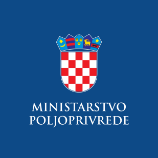 Evidencija izdanih Potvrda o sukladnosti proizvoda sa Specifikacijom proizvoda- sukladno članku 95. stavku 7. Zakona o poljoprivredi („Narodne novine“, 118/18., 42/20., 127/20 – USRH, 52/21. i 152/22.) i članku 24. Pravilnika o zaštićenim oznakama izvornosti, zaštićenim oznakama zemljopisnog podrijetla i zajamčeno tradicionalnim specijalitetima poljoprivrednih i prehrambenih proizvoda i neobveznom izrazu kvalitete „planinski proizvod“ („Narodne novine“, br. 38/2019)  SAMOBORSKA ČEŠNJOVKA / SAMOBORSKA ČEŠNOFKAzaštićena oznaka zemljopisnog podrijetla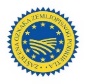 SAMOBORSKA ČEŠNJOVKA / SAMOBORSKA ČEŠNOFKAzaštićena oznaka zemljopisnog podrijetlaNaziv i adresa subjekta u poslovanju s hranom koji je korisnik oznakeRazdoblje valjanosti Potvrde o sukladnosti i priloga potvrdi (*)IGO-MAT d.o.o.Otruševec 15 a, 10 432 Bregana23.07.2022.-22.07.2023.IGO-MAT d.o.o.Otruševec 15 a, 10 432 Bregana*13.02.2023.-27.05.2023.